Leila Es Sebar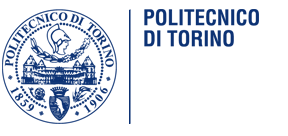 Department of Applied Science and TechnologyPolitecnico di TorinoCorso Duca degli Abruzzi 24, 10129 Torino, Italyleila.essebar@polito.itCover LetterTorino, 12th May 2020 Dear Prof. Dusan Agrez,we wish to submit the article entitled In-situ multi-analytical study of corrosion processes ongoing on bronze artworks exposed outdoor for publication on Acta IMEKO. The manuscript has been technically extended from the paper A long-term corrosion investigation of bronze sculptures exposed outdoor presented during 2019 IMEKO TC4 METROARCHAEO Conference. The new paper is completely changed with respect to one published in the conference proceedings; all sections and figures have been modified. Moreover, results coming from the new measurements campaign have been added; these include also new characterizations (such as X-rays Fluorescence), that improved the overall understanding of the investigated corrosion processes and allowed us to define an appropriate multi-analytical approach for this study.  Thank you for your consideration of this manuscript.Sincerely,Leila Es Sebar